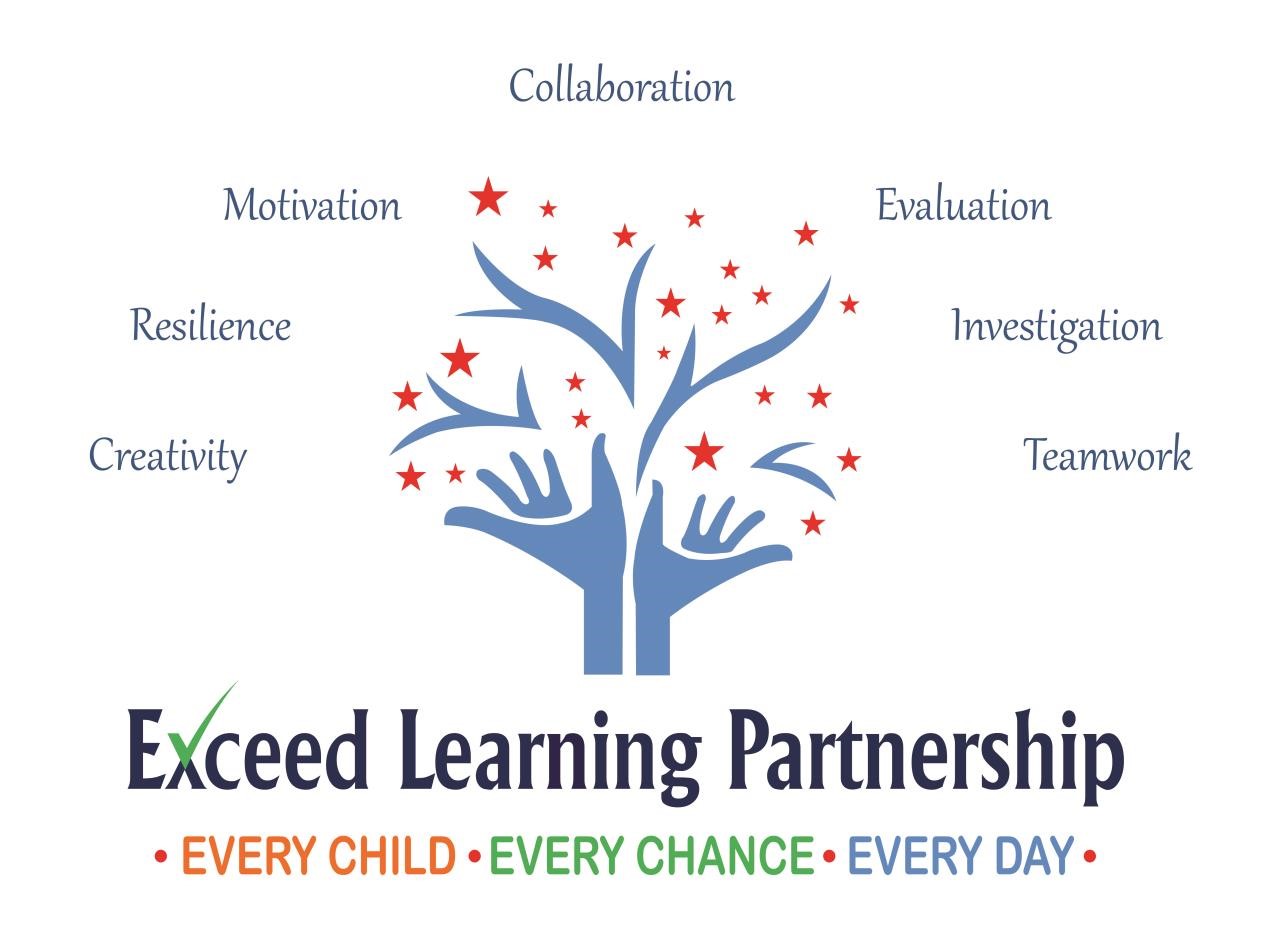 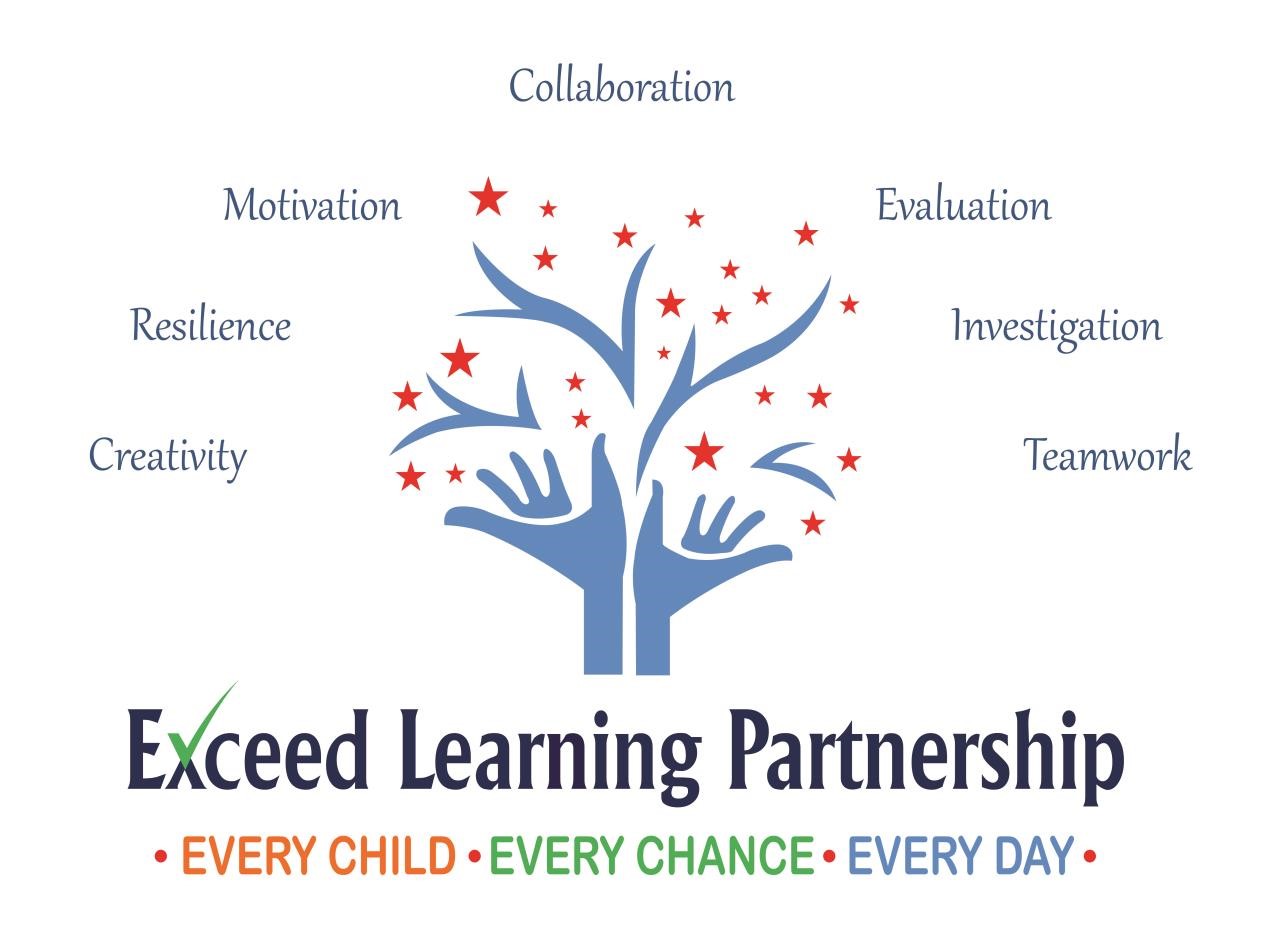 APPLICATION FORM FOR PROSPECTIVE CO-OPTED/  PARENT ACADEMY GOVERNOR PLEASE COMPLETE IN CAPITAL LETTERS 	FAMILY NAME/SURNAME  	 	 	 	      FORENAMES                                                                                                                TITLE               	 	 	ADDRESS                                                                          	TELEPHONE NUMBERS: 	                                                                                       	 HOME                                                         	 	 	                                                                                           MOBILE                                                           		E-MAIL  	 	 THE VALUE YOU CAN ADD AS A CO-OPTED GOVERNOR Why do you want to become an Academy Governor?  Please outline your reasons for showing an interest in becoming an Academy Governor - including details of personal qualities, experiences or skills you feel you could bring to a Governing Body and any links that you have with academies/schools and their communities e.g. PTA, local groups, businesses etc..  Please continue on a separate sheet if necessary.  (Please use at least 100 words) Have you been a Governor at a school or an academy before? (Please tick one box) 	YES 	 If you ticked yes, please name the school/academy:  	Are you related to an employee of a Doncaster school/academy?  (Please tick one box) 	YES 	 If you ticked yes, please give details:                Are you related to a member of a Governing Body of a Doncaster school/academy? (Please tick one box) 	YES 	 	If you ticked yes, please give details: 	 	 Have you been or are you employed at a school/academy in Doncaster? (Please tick one box) 	YES 	 	If you ticked yes, please give details: 	 	 Have you been or are you currently employed by the Local Authority? (Please tick one box) 	YES 	 	If you ticked yes, please give details: 	 	 Do you have time to attend meetings and visit the academy, during working hours, on a regular basis? 	YES 	 	 	NO 	 		 	 	 	 Are you prepared to undertake appropriate Governor training? 	YES 	 	 	NO 	 	 	 	 	 	 Do you consider yourself to have a disability, as defined in the Disability Discrimination (Amendment) Act 2005 	YES 	  	 	NO 	 	Please give details of any special needs provision you would require (eg wheelchair access/help for dyslexia) SPECIALIST KNOWLEDGE AND/OR EXPERIENCE Please be aware that you will not be required to use your specialist knowledge and/or experience in a professional capacity. These skills will help you ask challenging questions and hold the schools’/academies’ decisions and performance to account 	 	 	 	 	 	 	Basic 	 	Moderate 	Extensive School improvement Financial management/accountancy Premises and facilities management Human Resources Procurement/purchasing Law ICT and management systems PR and marketing Children and young people’s services Health services Safeguarding Project management Health and Safety Languages Sciences Technology Sales/retail/services Fundraising Volunteering Other (Please specify) PLEASE OUTLINE WHY YOU FEEL YOUR SKILLS AND EXPERIENCE WOULD MAKE YOU AN EFFECTIVE GOVERNOR. REFERENCES You are obliged to provide details of at least one referee, and ideally two.  These can be business or personal and will have known you for at least two years.  Please provide at least one means of contact for each referee. 	Referee 1: 	 	Name                    	 	 	 	 	 	 	 	 	 	 Contact Address  	 	 	 	 	 	 	 		  	 	 	 	 	 	 	 	 Post Code  	 	 	 	 Tel No:  	 	 	 	 	            Email: 	 	 	 	 	 Please indicate whether business or personal  	Referee 2: 	 	Name                    	 	 	 	 	 	 	 	 	Contact Address  	 	 	 	 	 	 	 		 	 	 	 	 	 	 	 	  Post Code  	 	 	 	  Tel No:  	 	 	 	 	     E-mail: 	 	 	 	 	 Please indicate whether business or personal   How you found out about the vacancies on the Governing Body Please let us know how you found out about being an Academy Governor at Exceed Learning Partnership by using the box below:   	    Academy 	Local Press   	    Leaflet         Word of Mouth    	      Advert  Through your employer 	 Membership of organisation or institution        Other  	Please state    	 	 	 	 	 RECRUITMENT AND EQUAL OPPORTUNITIES MONITORING The information collected in this form is used for statistical purposes and will be recorded on a computer database.  This data helps Exceed Learning Partnership to do all it can to ensure that appointments are made on merit and to help ensure that Governing Bodies are representative of the communities they serve. 	Gender 	 	Ethnic Origin 	 	Female  	White 	 	Male  	 	British  	Trans-Gender  	 	Irish  	Prefer not to say  	 	White Other  	 	 	Asian or Asian British 	 	Sexual Orientation 	 	 	Bangladeshi  	Bisexual  	 	Indian  	Gay Man  	 	Pakistani  	Gay Woman/Lesbian  	 	Any Other Asian  	Heterosexual  	Black and Black British 	 	Prefer not to say  	 	African  	 	 	 	Caribbean  	Age Band 	 	 	Any Other Black  	16-24 years  	Mixed 	 	25-34 years  	 	White and Asian  	35-49 years  	 	White and Black African  	50-54 years  	 	White and Black Caribbean  	55 and over years  	 	Any Other Mixed  	Prefer not to say  	Other 	 Chinese  Do you consider yourself to have a  	 	Any Other  disability? Prefer not say  	Yes  	Religion/Belief 	 	No  	Buddhist  	Prefer not to say  	Christian  	 	 	Hindu  	 	 	Jewish  	 	 	Muslim  	 	 	Sikh  	 	 	Other  	 	 	None  	 	 	Prefer not to say   The information that you provide on this form will be held on a computerised database maintained Exceed Learning Partnership.  Your data will be used in accordance with the principles set out in the Data Protection Act (DPA) 1998, which protects the right to privacy of individuals whose personal details are held on such databases. Exceed Learning Partnership will only make your details available to academies and their Governing Bodies. Under School/Academy Governance Regulations, certain people are disqualified from serving as Governors.  The following page gives information on the categories of disqualification. Exceed Learning Partnership is committed to safeguarding and promoting the welfare of children and expects Governors to share this commitment. You should be aware that this position may be subject to an enhanced Disclosure and Barring Check (DBS). Please sign below to confirm that you are not disqualified from serving as a Governor, that you agree to undertake an enhanced Disclosure and Barring Service (DBS) check and that the information you give on this form can be recorded and used by Exceed Learning Partnership in accordance with the Data Protection Act. The Trust/academies will process every application regardless of gender, age, disability, sexual orientation, race, religion and belief and social exclusion. Signature  	 	 	 	 	 	   Date   	 	 	 	  PLEASE RETURN THE COMPLETED FORM TO THE ACADEMY Your application form will be considered by the Governing Body, following which you will be notified of the outcome. GOVERNOR DECLARATION FORM I declare that I am not disqualified from serving as a Governor and that: I am not a registered pupil at the school. I am aged 18 or over at the date of this election or appointment. I do not already hold a Governorship of the same academy. I have not failed to attend Governing Body meetings for a continuous period of six months without the consent of the Governing Body. I am not the subject of a bankruptcy restrictions order or an interim order, debt relief restrictions order, an interim debt relief restrictions order or had my estate sequestrated and the sequestration has not been discharged, annulled or reduced. I am not subject to a disqualification order or disqualification undertaking under the Company Directors Disqualification Act 1986, a disqualification order under Part 2 of the Companies (Northern Ireland) Order 1989, a disqualification undertaking accepted under the Company Directors Disqualification (Northern Ireland) Order 2002, or an order made under section 429 (2) (b) of the Insolvency Act 1986. (Failure to pay under a County Court administration order.) I have not been removed from the office of charity trustee or trustee for a charity by the Charity Commission or Commissioners or High Court on the grounds of any misconduct or mismanagement, or under section 34 of the Charities and Trustee Investment (Scotland) Act 2005, from being concerned in the management or control of any body. I am not included in the list of teachers or workers (considered by the Secretary of State as unsuitable to work with children or young people). I am not barred from any regulated activity relating to children. I am not subject to a direction of the Secretary of State under Section 128 of the Education and Skills Act 2008. I am not disqualified from working with children or from registering for child minding or providing day care. I am not disqualified from being an independent school proprietor, teacher or employed by the Secretary of State. I have not been sentenced to three months or more in prison (without the option of a fine) in the five years before becoming a Governor or since becoming a Governor. I have not received a prison sentence of two years or more in the 20 years before becoming a Governor. I have not, at any time, received a prison sentence of five years or more. I have not been fined, for causing a nuisance or disturbance on school or on educational premises during the five years prior to or since appointment or election as a Governor. I will undertake an enhanced Disclosure and Barring Service (DBS) check. I will adhere to the Governing Body Code of Conduct I will not use social networking sites irresponsibly and will ensure that neither my personal/professional reputation nor the Trust’s/academy’s reputation is compromised by inappropriate postings.  Any such postings could lead to my suspension or removal from the Governing Body. I agree for details of my position as Governor to be included on the school website. I will, annually, declare any business interests and agree for these to be published on the school website, in line with the regulations. Signed:  ______________________________   :Date  _________________________ Please return to:   Exceed Learning Partnership Edlington Lane Edlington Doncaster DN12 1PL Email:  admin@exceedlearningpartnership.comNO 	NO 	 	NO 	 	NO 	 	NO 	 Name 	 	 (Block Capitals please) Address 	 	  	 	______________________      Postcode                              	______________________ Tel      (home) 	      	       (work)                        ___________________________________________________            (mobile) 	            	 E-mail address             ___________________________________________________ Name of Academy       ____ 	 